 FOOD FOR THE POOR, INC.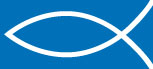 6401 Lyons Road, Coconut Creek, FL 33073  (954) 427-2222  Fax: (954) 570-7654        www.foodforthepoor.orgDear Friend, I am planning to travel with the international charity called Food For The Poor on a mission trip to (country) on (date).  I am very excited about this opportunity and am hoping to raise the ($xxxx) needed for the trip.  My reason for writing is to ask you to prayerfully consider sponsoring me. A contribution of any amount will be greatly appreciated, but if you are unable to help financially, please keep me, and the entire mission team, in your prayers as we prepare to travel on this very special journey. We will be bringing love and hope to the poor where we will feed those who are hungry, comfort the elderly and disabled, and work with orphaned children. In addition, our group will be involved in the construction and/or painting of a house for a poor family in desperate need. Food For The Poor says that our mission will be life-changing! If you feel led to assist me in this incredible opportunity, please make your check out to Food For The Poor.  You can either return it to me or send it directly to the address shown above. Be sure to reference my name and indicate # 12210 on the memo line of your check.  Food For The Poor advises that your contribution will not generate a tax receipt, however, it may be tax-deductible under the Internal Revenue Code section 501©(3). If requested through the Missions Department at Food For The Poor, they will provide a letter stating the purpose of your contribution. Thank you for your prayers and your support!In His Service,